Консультация«Роль совместного летнего отдыха  родителей и детей»   Каждый ребенок нуждается в близком и теплом общении с родителями. Наступление летней поры — отличная возможность организовать этот процесс. Период отпусков и активного отдыха способствует не только укреплению здоровья и положительных эмоций, но и позволяет членам семьи стать ближе друг к другу. Летом ребенок получает возможность активно двигаться, дышать свежим воздухом, осваивать новое пространство, испытывать много положительных эмоций.      Летняя пора больше всех манит к активному образу жизни. В выходные или во время отпуска дети и родители могут играть в подвижные игры, такие как выбивала, футбол, прятки, догонялки. Не стоит запрещать детям бегать и прыгать столько, сколько они хотят — это можно делать во дворе или на отдыхе. Если родители проводят много времени на работе, то на выходных можно организовывать походы в батутные парки и развлекательные центры, где дети смогут выразить накопившуюся энергию. Проводить лето можно не только в движении, но также и в интересных играх и занятиях, которые тренируют мышление и творчество. Летом много природного материала, для того, чтобы дети могли делать поделки из шишек, желудей, аппликации из листьев, из овощей, фруктов и цветов. Совместная работа ребенка вместе с родителями не только радует, но и сближает. Лето – это самый благоприятный период для общения ребенка с природой: можно носить минимум одежды, лакомиться вкусными ягодами и фруктами. Наконец, это десятки самых разнообразных игр на свежем воздухе.       Общие развлечения, игры, экскурсии покажут  Вам друг друга по-новому и предоставят возможность совершить открытия даже внутри собственной семьи! Семейный отдых – шанс для родителей лучше понять собственного ребенка, увидеть и услышать, чем он живет.        Если такие моменты в жизни Вашей семьи возникают редко, и поэтому не было возможности обдумать, как организовать совместный отдых, можно использовать следующие формы совместного отдыха родителей и детей:1. Совместная интеллектуальная деятельность: интеллектуальные семейные игры, разгадывание кроссвордов, ребусов, загадок.2. Совместная творческая деятельность: ребенок и родители вместе придумывают и создают какой-либо творческий проект – оформление поздравления родственникам, подготовка квартиры к празднику, выполнение каких-либо художественных работ.3. Совместная трудовая деятельность: уборка в квартире, посадка и уход за комнатными растениями, благоустройство территории вокруг своего дома, выполнение работ на приусадебном участке, уход за домашними животными.4. Совместная спортивная деятельность: посещение тренажерного зала, бассейна, спортивные занятия на стадионе всей семьей, семейные прогулки.5. Совместные подвижные, сюжетно-ролевые игры.           Игры – прекрасный источник информации о личности ребенка. В процессе игры нужно внимательно наблюдать за поведением ребенка. В игре можно увидеть, как ребенок от начала до конца игры последовательно идет к цели, боится или не боится трудностей, может ли справиться с постигшей его неудачей, как справляется с проигрышем в игре.         Родителям при организации игр-театрализаций лучше брать хорошо известные детям сказки. Перед игрой желательно сказку еще раз перечитать, распределить роли между всеми членами семьи, продумать костюмы, отвести время на подготовку, пригласить зрителей. Взрослым следует продумать пути устранения возникающих сложных моментов. Любые замечания нужно строить в форме совета, начиная с похвалы. Главная задача взрослых в этой игре – поддерживать оригинальность детей, вовремя похвалить за что-то интересное.Ну, а самое главное это общение и взаимопонимание! Чем больше времени вы будете уделять ребенку, ненавязчиво обучать и воспитывать его, тем ближе вы станете друг другу. Тем больше у вас будет взаимопонимания.Любите своего ребенка и наслаждайтесь с ним веселыми и тёплыми летними днями!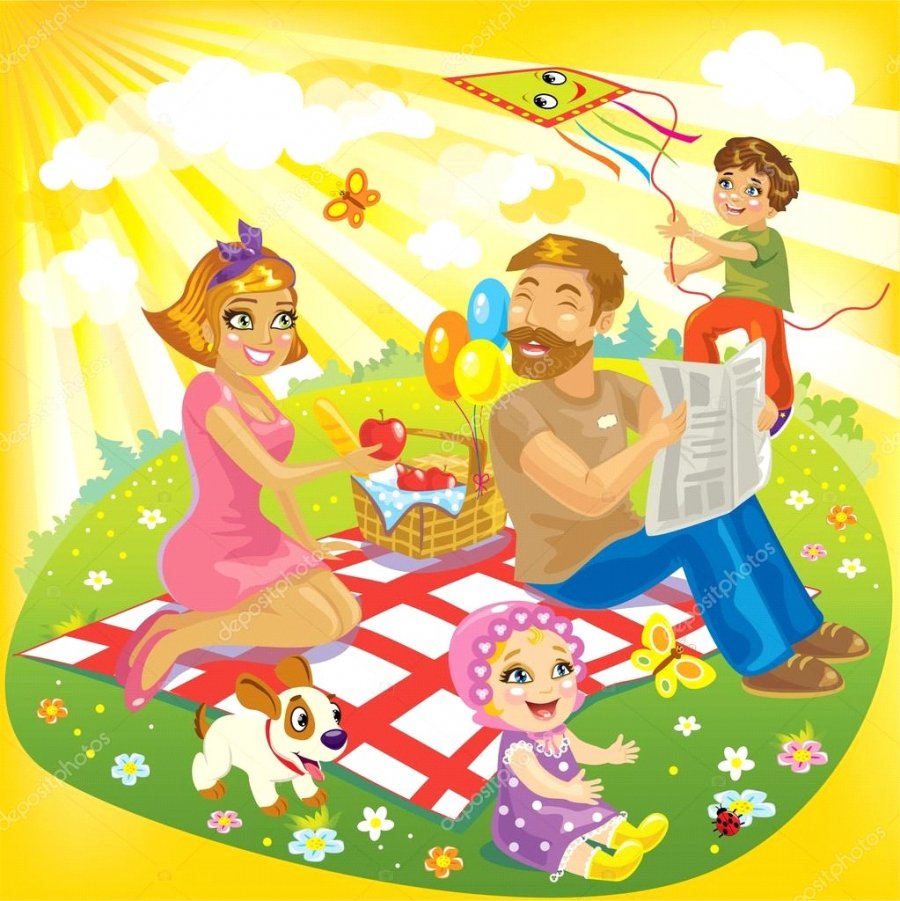 